Sportello Europa – Enterprise Europe NetworkSCHEDA DI ADESIONEDa restituire via email a  segreteria@ali.legnano.mi.it / een1@confindustria.lombardia.it   Informativa e consenso ai sensi D.Lsg 196/2003 – Tutela dei dati personali La informiamo che i dati personali qui indicati – in assenza di specifico accordo di riservatezza – sono da considerarsi pubblici e saranno trattati in formato elettronico e/o cartaceo da parte di Confindustria Alto Milanese, Confindustria Lombardia e i partner del consorzio Simpler, nel rispetto della normativa sopra richiamata. I dati saranno utilizzati nell’ambito delle rispettive attività istituzionali e potranno essere trasmesse a terzi anche all’estero e fuori dall’UE. In ogni momento l’interessato può richiederne la modifica o la cancellazione. Titolare del trattamento è Confindustria Lombardia. Il sottoscritto, prendendo atto dell’informativa di cui sopra, esprime il proprio consenso al trattamento dei propri dati come da informative sopracitataIndicare i fabbisogni specifici dell’impresa (p.es. tecnologia, formazione, internazionalizzazione, opportunità europee …)__________________________________________________________________________________________________________________________________________________________________________________________________________________________________________________________________________________________________________________________________________________________________________________________________________________________________________________________________________________________Servizi a cui sei interessato*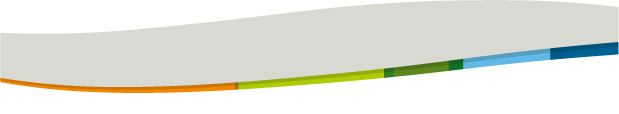  Attività informative sulle opportunità europee Assistenza per l’accesso ai programmi europei Analisi dell’idea progettuale  Key Account Manager per progetti premiati dallo SME Instrument (KAM) Assistenza per l’accesso ai mercati internazionali Check-up gestione dell’innovazione Ricerca partner per opportunità commerciali  Ricerca partner tecnologica Ricerca partner per partecipazione a progetti europei Partecipazione ad EVENTI DI MATCHMAKING (incontri one-to-one per il matching di domande e offerte commerciali e tecnologiche)Altro,specificare___________________________________________________________________________________________________________________________________________________________________________________________________________*(per barrare la casella elettronicamente, clicca 2 volte sul  e seleziona “Selezionato”).Luogo, data								Nome Azienda Indirizzo aziendaCAP Comune  Comune  Comune  Comune  Comune  Prov. Prov. Sito WebSettore di attivitàProdotti/Servizi  Prodotti        Servizi        Prodotti/ Servizi Breve Descrizione: Prodotti        Servizi        Prodotti/ Servizi Breve Descrizione: Prodotti        Servizi        Prodotti/ Servizi Breve Descrizione: Prodotti        Servizi        Prodotti/ Servizi Breve Descrizione: Prodotti        Servizi        Prodotti/ Servizi Breve Descrizione: Prodotti        Servizi        Prodotti/ Servizi Breve Descrizione: Prodotti        Servizi        Prodotti/ Servizi Breve Descrizione:N° DipendentiN° DipendentiN° Dipendenti Oltre 250       Tra 51 e 24   Tra 11 e 50 Meno di 10Classe di fatturato Oltre 50 mln €    Tra 11 mln € e 49 mln € Tra 2 mln € e 10 mln € Meno di 2 mln € Oltre 50 mln €    Tra 11 mln € e 49 mln € Tra 2 mln € e 10 mln € Meno di 2 mln € Oltre 50 mln €    Tra 11 mln € e 49 mln € Tra 2 mln € e 10 mln € Meno di 2 mln €REFERENTE AZIENDALE REFERENTE AZIENDALE REFERENTE AZIENDALE REFERENTE AZIENDALE REFERENTE AZIENDALE REFERENTE AZIENDALE REFERENTE AZIENDALE NomeNomeCognomeCognomeFunzione aziendaleFunzione aziendaleTelefonoTelefonoemailemail